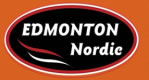 Edmonton Nordic Looking for Junior Coaches  The Edmonton Nordic Ski Club is looking to hire part-time assistant coaches our Learn to Train (L2T), Train to Train (TT) and Learn to Compete (LC) programs (9-19 year olds) for the 2014/2015 season.  Coaching duties include designing and leading training sessions (weekday evenings and weekends), assisting with coaching at training camps, and support at races on some weekends.  The positions include coaching dryland and on snow training sessions and work closely with our Head Coach Ulf Kleppe.These positions are part time (up to 10 hours/week). There is a possibility that the club could offer more hours if the candidate was interested in and qualified for teaching adults in the winter.Duties include:·         Conduct safe, fun and developmentally appropriate practices for L2T, TT and/or LC programs·         Work with and assist the Head Coach in developing training schedules and programs·         Communicate with athletes and families by email and website about schedule and upcoming events·         Attend some out of town races and camps·         Provide race support including waxingThe ideal candidate will be a skier and/or coach with experience at the junior or senior racing level working with cross country skiers, with coaching certification. Previous coaching experience is preferred but not required.  Coaches must be able to run and ski with the athletes and demonstrate good technique.Contract runs September 2014 – March 2015.  Compensation is competitive and dependent on qualifications and experience.  Edmonton Nordic is committed to developing our coaches and will pay for coaches to attend coaching certification courses.If interested in applying, please submit the following documents to Sian Barraclough, Edmonton Nordic Ski Club, Cross Country Co-ordinator at siantodd@telus.net ·         Cover letter and resume, highlighting why you want to coach junior cross country skiers, your qualifications and what skills, experiences and life background you bring·         Two references including name and contact information (at least one ski related contact)Contact Sian Barraclough, ENSC Cross Country Co-ordinator siantodd@telus.net with any questions or for more information.